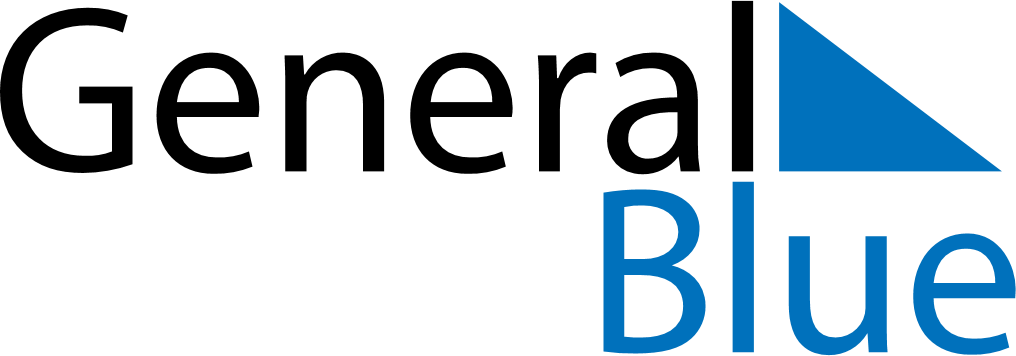 July 2024July 2024July 2024July 2024July 2024July 2024CuracaoCuracaoCuracaoCuracaoCuracaoCuracaoMondayTuesdayWednesdayThursdayFridaySaturdaySunday1234567Flag Day8910111213141516171819202122232425262728293031NOTES